Report Output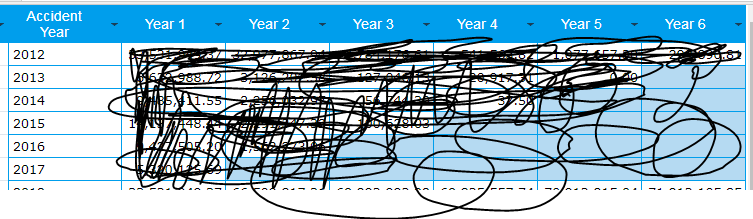 Scenario 1.Filter is 2012 Year 1 …Year 6 is column nameAccident Year 2012 - year 1, displaying Accident 2012 value …. In year 2 displaying 2013 value….Accident Year 2013 - year 1, displaying Accident 2013 value …. In year 2 displaying 2014 value….I want Column name “Year 1”  = display 2012  as column nameColumn name “Year 2”  = display 2013  as column nameRefer Desirer output SS.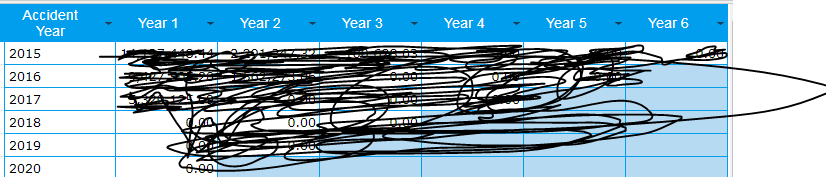 Scenario 2.Filter is 2015 Year 1 …6 is column nameAccident Year 2015 - year 1, displaying Accident 2015 value …. In year 2 displaying 2016 value….Accident Year 2016 - year 1, displaying Accident 2016 value …. In year 2 displaying 2017 value….I want Year 1  = 2015Year 2 = 2016…..BASED ON ACCIDENT YEAR, REPORT (YEAR COLUMN) COLUMN NAMES SHOULD BE CHANGE AND DISPLAYDesirer output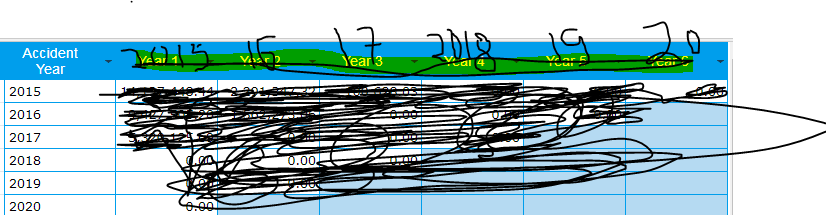 